План урокаЧетверть: IIУрок: 10.2B Декартовы координаты и векторыЧетверть: IIУрок: 10.2B Декартовы координаты и векторы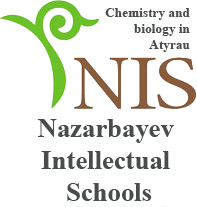 НИШ ХБН г. АтырауНИШ ХБН г. АтырауНИШ ХБН г. АтырауНИШ ХБН г. АтырауДата: Дата: ФИО учителя: Адилгалиева Ж.СФИО учителя: Адилгалиева Ж.СФИО учителя: Адилгалиева Ж.СФИО учителя: Адилгалиева Ж.СКласс: 10CКласс: 10CКоличество присутствующих: 6/10Количество присутствующих: 6/10отсутствующих:отсутствующих:Тема урока:Тема урока:Уравнение прямой. Уравнение окружности.Уравнение прямой. Уравнение окружности.Уравнение прямой. Уравнение окружности.Уравнение прямой. Уравнение окружности.Цели обучения, которые достигаются на данном уроке (ссылка на учебную программу)Цели обучения, которые достигаются на данном уроке (ссылка на учебную программу)Учащиеся будут:ГВП10.12 иметь представление об уравнениях прямых на плоскости; знать условие параллельности и перпендикулярности прямых;ГВП10.16 строить прямые по заданным уравнениям, используя программное обеспечение;ГВП10.13 знать уравнение окружности с центром (a,b) где r радиус окружности ;ГВП10.14 строить окружности по заданным уравнениям, в том числе используя программное обеспечение.Учащиеся будут:ГВП10.12 иметь представление об уравнениях прямых на плоскости; знать условие параллельности и перпендикулярности прямых;ГВП10.16 строить прямые по заданным уравнениям, используя программное обеспечение;ГВП10.13 знать уравнение окружности с центром (a,b) где r радиус окружности ;ГВП10.14 строить окружности по заданным уравнениям, в том числе используя программное обеспечение.Учащиеся будут:ГВП10.12 иметь представление об уравнениях прямых на плоскости; знать условие параллельности и перпендикулярности прямых;ГВП10.16 строить прямые по заданным уравнениям, используя программное обеспечение;ГВП10.13 знать уравнение окружности с центром (a,b) где r радиус окружности ;ГВП10.14 строить окружности по заданным уравнениям, в том числе используя программное обеспечение.Учащиеся будут:ГВП10.12 иметь представление об уравнениях прямых на плоскости; знать условие параллельности и перпендикулярности прямых;ГВП10.16 строить прямые по заданным уравнениям, используя программное обеспечение;ГВП10.13 знать уравнение окружности с центром (a,b) где r радиус окружности ;ГВП10.14 строить окружности по заданным уравнениям, в том числе используя программное обеспечение.Цели урока:Цели урока:– дать определение об уравнениях прямых на плоскости;– дать определение условие параллельности и перпендикулярности прямых;– дать уравнение окружности с центром (a,b) где r радиус окружности ;– научить строить прямые по заданным уравнениям, используя ПО;– научить строить окружности по заданным уравнениям, используя ПО.– дать определение об уравнениях прямых на плоскости;– дать определение условие параллельности и перпендикулярности прямых;– дать уравнение окружности с центром (a,b) где r радиус окружности ;– научить строить прямые по заданным уравнениям, используя ПО;– научить строить окружности по заданным уравнениям, используя ПО.– дать определение об уравнениях прямых на плоскости;– дать определение условие параллельности и перпендикулярности прямых;– дать уравнение окружности с центром (a,b) где r радиус окружности ;– научить строить прямые по заданным уравнениям, используя ПО;– научить строить окружности по заданным уравнениям, используя ПО.– дать определение об уравнениях прямых на плоскости;– дать определение условие параллельности и перпендикулярности прямых;– дать уравнение окружности с центром (a,b) где r радиус окружности ;– научить строить прямые по заданным уравнениям, используя ПО;– научить строить окружности по заданным уравнениям, используя ПО.Цель профессиональногоразвития:Цель профессиональногоразвития:Развитие навыков самостоятельного мышления у учащихся на уроках математики через активные методы обученияРазвитие навыков самостоятельного мышления у учащихся на уроках математики через активные методы обученияРазвитие навыков самостоятельного мышления у учащихся на уроках математики через активные методы обученияРазвитие навыков самостоятельного мышления у учащихся на уроках математики через активные методы обученияКритерии оценивания:Критерии оценивания:Языковые цели:Языковые цели:Учащиеся:Понимают и устно воспроизводят определения различных типов векторов, используя предложения со словами «когда/если».Лексика и терминология:Вектор, коллинеарные векторы, равные векторы, нулевой вектор, координаты, плоскость, расстояние, угол, единичный вектор, проекции вектора на координатные оси. Серия полезных фраз для диалога/письма:Направленный отрезок называется вектором Если векторы одинаково направлены и равны по абсолютной величине, то они равны. Если начало вектора совпадает с его концом, то такой вектор называется нулевым.Два ненулевых вектора называются коллинеарными, если онилежат на одной прямой или на параллельных прямых.Учащиеся:Понимают и устно воспроизводят определения различных типов векторов, используя предложения со словами «когда/если».Лексика и терминология:Вектор, коллинеарные векторы, равные векторы, нулевой вектор, координаты, плоскость, расстояние, угол, единичный вектор, проекции вектора на координатные оси. Серия полезных фраз для диалога/письма:Направленный отрезок называется вектором Если векторы одинаково направлены и равны по абсолютной величине, то они равны. Если начало вектора совпадает с его концом, то такой вектор называется нулевым.Два ненулевых вектора называются коллинеарными, если онилежат на одной прямой или на параллельных прямых.Учащиеся:Понимают и устно воспроизводят определения различных типов векторов, используя предложения со словами «когда/если».Лексика и терминология:Вектор, коллинеарные векторы, равные векторы, нулевой вектор, координаты, плоскость, расстояние, угол, единичный вектор, проекции вектора на координатные оси. Серия полезных фраз для диалога/письма:Направленный отрезок называется вектором Если векторы одинаково направлены и равны по абсолютной величине, то они равны. Если начало вектора совпадает с его концом, то такой вектор называется нулевым.Два ненулевых вектора называются коллинеарными, если онилежат на одной прямой или на параллельных прямых.Учащиеся:Понимают и устно воспроизводят определения различных типов векторов, используя предложения со словами «когда/если».Лексика и терминология:Вектор, коллинеарные векторы, равные векторы, нулевой вектор, координаты, плоскость, расстояние, угол, единичный вектор, проекции вектора на координатные оси. Серия полезных фраз для диалога/письма:Направленный отрезок называется вектором Если векторы одинаково направлены и равны по абсолютной величине, то они равны. Если начало вектора совпадает с его концом, то такой вектор называется нулевым.Два ненулевых вектора называются коллинеарными, если онилежат на одной прямой или на параллельных прямых.Привитие ценностей: Привитие ценностей: Сотрудничество. Академическая честность.Сотрудничество. Академическая честность.Сотрудничество. Академическая честность.Сотрудничество. Академическая честность.Навыки использования ИКТ: Навыки использования ИКТ: Развивать навыки работы с Active Inspire, GeoGebraРазвивать навыки работы с Active Inspire, GeoGebraРазвивать навыки работы с Active Inspire, GeoGebraРазвивать навыки работы с Active Inspire, GeoGebraПредварительные знания:Предварительные знания:Понимание декартовой системы координат. Знание уравнений прямых и как они выводятся. Понимание декартовой системы координат. Знание уравнений прямых и как они выводятся. Понимание декартовой системы координат. Знание уравнений прямых и как они выводятся. Понимание декартовой системы координат. Знание уравнений прямых и как они выводятся. Тип урока:Тип урока:Урок изучения нового и закрепления знаний.Урок изучения нового и закрепления знаний.Урок изучения нового и закрепления знаний.Урок изучения нового и закрепления знаний.Ход урока:Ход урока:Ход урока:Ход урока:Ход урока:Ход урока:Запланированные этапы урокаЗапланированная деятельность на уроке Запланированная деятельность на уроке Запланированная деятельность на уроке Запланированная деятельность на уроке РесурсыНачало урока 5 мин.Орг. момент (1 мин). Приветствие. Проверка посещаемости и подготовленности к уроку.Проверка домашнего задания (3 мин). Проверка выполнения домашних заданий, правильности решения, анализ ошибок.Совместно с учащимися определяем (1 мин), что будем изучать на уроке, каковы цели урока, определим «зону ближайшего развития» учащихся, ожидания к концу урока.Орг. момент (1 мин). Приветствие. Проверка посещаемости и подготовленности к уроку.Проверка домашнего задания (3 мин). Проверка выполнения домашних заданий, правильности решения, анализ ошибок.Совместно с учащимися определяем (1 мин), что будем изучать на уроке, каковы цели урока, определим «зону ближайшего развития» учащихся, ожидания к концу урока.Орг. момент (1 мин). Приветствие. Проверка посещаемости и подготовленности к уроку.Проверка домашнего задания (3 мин). Проверка выполнения домашних заданий, правильности решения, анализ ошибок.Совместно с учащимися определяем (1 мин), что будем изучать на уроке, каковы цели урока, определим «зону ближайшего развития» учащихся, ожидания к концу урока.Орг. момент (1 мин). Приветствие. Проверка посещаемости и подготовленности к уроку.Проверка домашнего задания (3 мин). Проверка выполнения домашних заданий, правильности решения, анализ ошибок.Совместно с учащимися определяем (1 мин), что будем изучать на уроке, каковы цели урока, определим «зону ближайшего развития» учащихся, ожидания к концу урока.Учебная литература:А. Н. Шыныбеков Геометрия 9 класс; Интернет-ресурс:Интернет урок Середина урока73 мин.Повторение. Работа со всем классом.Определение окружностиОкружностью называется множество всех точек плоскости, равноудаленных от одной точки – от центра. Новая тема.Работа со всем классом.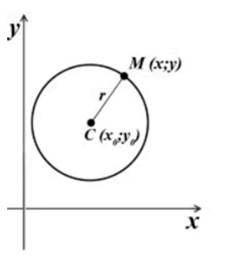 Уравнение окружности с центром в точке  радиуса  имеет вид: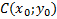 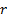 .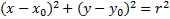 Частный случай уравнения окружности с центром в точке :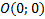 .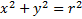 Рис. 2. Уравнение окружностиУравнение прямой будет иметь следующий вид: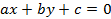  Уравнение вертикальной прямой: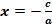 На рис. изображены вертикальные прямые, уравнение которых выглядят следующим образом:а) . Это означает, что все точки на этой прямой имеют координату .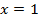 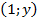 б) . Это означает, что все точки на этой прямой имеют координату .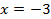 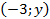 в) . Это означает, что все точки на этой прямой имеют координату , то есть это уравнение оси .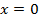 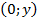 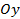  Уравнение горизонтальной прямой: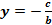 На рис. изображены горизонтальные прямые, уравнения которых выглядят следующим образом: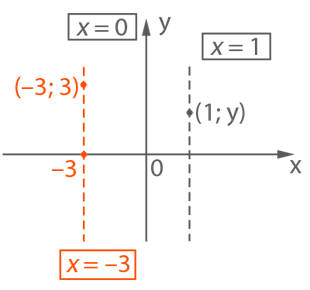 а) . Это означает, что все точки на этой прямой имеют координату .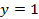 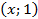 б) . Это означает, что все точки на этой прямой имеют координату .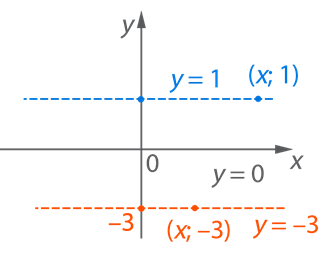 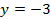 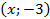 в) . Это означает, что все точки на этой прямой имеют координату , то есть это уравнение оси .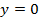 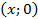 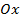  Уравнение наклонной прямой к оси:, 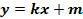 где  – угловой коэффициент (если , то функция возрастает, если  – убывает);  – ордината точки пересечения прямой с осью .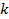 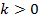 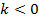 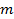  Условия параллельности и перпендикулярности наклонных прямыхДаны две прямые: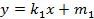 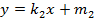 1. Данные прямые будут параллельными, если выполняются следующие условия: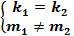 То есть эти прямые должны быть наклонены под одним углом к оси , но проходить через разные точки на оси .2. Данные прямые будут перпендикулярными, если выполняется следующее условие: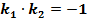  Уравнение прямой, проходящей через заданную точку: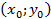 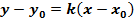 Уравнение прямой в отрезках: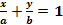 Уравнение прямой, проходящей через две точки и : 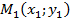 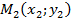 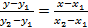 Решение задач.Работа со всем классом.Задача 1. Начертить окружность, заданную уравнением, указать ее центр и радиус. Найти длину окружности и площадь круга, общие точки с осями координат.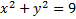 Задача 2. Дано уравнение окружности:.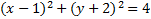 Указать центр и радиус, найти длину окружности и площадь круга, общие точки с осями координат.Задача 3. Дано уравнение окружности:.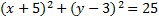 Указать центр и радиус, найти длину окружности и площадь круга, общие точки с осями координат.Задача 4. Начертить окружность, заданную уравнением, указать ее центр, радиус. Найти точки пересечения с осями. Найти длину хорды . Найти координаты точки  – середины отрезка . Найти площадь треугольника .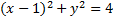 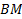 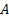 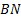 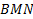 Задача 5. Окружность задана уравнением.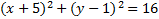 Не пользуясь чертежом, укажите какие из точек  лежат: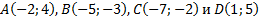 а) внутри круга, ограниченного данной окружностью;б) на окружности;в) вне круга, ограниченного данной окружностью.Задача 6. Составить уравнение окружности с диаметром , если 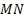 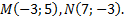 Работа в паре.Задача 1. Дано: прямая ; точка .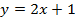 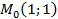 Найти: а) уравнение прямой, которая проходит через точку  и параллельна заданной прямой; б) уравнение прямой, которая проходит через точку  и перпендикулярна заданной прямой.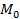  Задача 2. Дано: точка ; точка .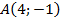 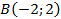 Найти: уравнение прямой  и точки ее пересечения с осями координат.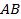 Задача 3. Дано: точка ; точка .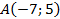 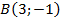 Найти: уравнение серединного перпендикуляра к отрезку .Индивидуальная работа.
Задача 1Выясните, какие из данных уравнений являются уравнениями окружности, найдите центр окружности и ее радиус: 1. 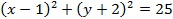 2. 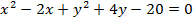  Задача 2. Выясните, является ли данное уравнение уравнением окружности, найдите центр окружности и ее радиус: 1. 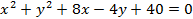  2. 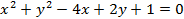  Задача 3. Дано:  – центр окружности;  – точка на окружности. Найти: уравнение окружности.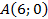 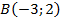 Задача 4. Дано:  – уравнение окружности; ордината искомых точек равна 3 (см. Рис. 2).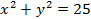 Найти: точки окружности с ординатой, равной 3. Задача 5. Напишите уравнение окружности, проходящей через две заданные точки , , если известно, что центр окружности лежит на оси ординат.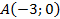 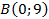 Задача 6.Даны координаты вершин трапеции  ABCD:. Напишите уравнения прямых, содержащих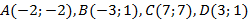 а) диагонали AC и BD;б) среднюю линию трапеции.Задача 7. Найдите координаты точек пересечения прямой  с осями координат. Начертите эту прямую и найдите длину отрезка прямой, отсекаемого осями координат.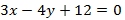 Дополнительно.1) Найдите координаты точек пересечения прямых и .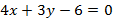 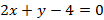 2) Не выполняя построения, укажите взаимное расположение прямых и число решений системы.1. 
2. 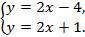 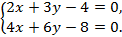 3. 
4. 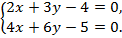 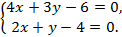 3) Напишите уравнение окружности, проходящей через точки  и , если ее центр лежит на прямой  .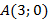 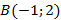 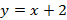 4) Написать уравнения прямых, содержащих стороны ромба, диагонали которого равны 10 см и 4 см, если известно, что диагонали лежат на осях координат. Написать уравнение окружности, вписанной в этот ромб.5)Найдите ординату точки М, лежащей на прямой АВ, если известно, что  и абсцисса точки М равна 5.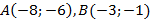 А) Напишите уравнение окружности, описанной около треугольника, образованного прямой АВ и осями координат.Б) Напишите уравнение вписанной в этот треугольник окружности.В) Принадлежит ли точка  вписанной окружности?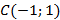 Повторение. Работа со всем классом.Определение окружностиОкружностью называется множество всех точек плоскости, равноудаленных от одной точки – от центра. Новая тема.Работа со всем классом.Уравнение окружности с центром в точке  радиуса  имеет вид:.Частный случай уравнения окружности с центром в точке :.Рис. 2. Уравнение окружностиУравнение прямой будет иметь следующий вид: Уравнение вертикальной прямой:На рис. изображены вертикальные прямые, уравнение которых выглядят следующим образом:а) . Это означает, что все точки на этой прямой имеют координату .б) . Это означает, что все точки на этой прямой имеют координату .в) . Это означает, что все точки на этой прямой имеют координату , то есть это уравнение оси . Уравнение горизонтальной прямой:На рис. изображены горизонтальные прямые, уравнения которых выглядят следующим образом:а) . Это означает, что все точки на этой прямой имеют координату .б) . Это означает, что все точки на этой прямой имеют координату .в) . Это означает, что все точки на этой прямой имеют координату , то есть это уравнение оси . Уравнение наклонной прямой к оси:, где  – угловой коэффициент (если , то функция возрастает, если  – убывает);  – ордината точки пересечения прямой с осью . Условия параллельности и перпендикулярности наклонных прямыхДаны две прямые:1. Данные прямые будут параллельными, если выполняются следующие условия:То есть эти прямые должны быть наклонены под одним углом к оси , но проходить через разные точки на оси .2. Данные прямые будут перпендикулярными, если выполняется следующее условие: Уравнение прямой, проходящей через заданную точку:Уравнение прямой в отрезках:Уравнение прямой, проходящей через две точки и : Решение задач.Работа со всем классом.Задача 1. Начертить окружность, заданную уравнением, указать ее центр и радиус. Найти длину окружности и площадь круга, общие точки с осями координат.Задача 2. Дано уравнение окружности:.Указать центр и радиус, найти длину окружности и площадь круга, общие точки с осями координат.Задача 3. Дано уравнение окружности:.Указать центр и радиус, найти длину окружности и площадь круга, общие точки с осями координат.Задача 4. Начертить окружность, заданную уравнением, указать ее центр, радиус. Найти точки пересечения с осями. Найти длину хорды . Найти координаты точки  – середины отрезка . Найти площадь треугольника .Задача 5. Окружность задана уравнением.Не пользуясь чертежом, укажите какие из точек  лежат:а) внутри круга, ограниченного данной окружностью;б) на окружности;в) вне круга, ограниченного данной окружностью.Задача 6. Составить уравнение окружности с диаметром , если Работа в паре.Задача 1. Дано: прямая ; точка .Найти: а) уравнение прямой, которая проходит через точку  и параллельна заданной прямой; б) уравнение прямой, которая проходит через точку  и перпендикулярна заданной прямой. Задача 2. Дано: точка ; точка .Найти: уравнение прямой  и точки ее пересечения с осями координат.Задача 3. Дано: точка ; точка .Найти: уравнение серединного перпендикуляра к отрезку .Индивидуальная работа.
Задача 1Выясните, какие из данных уравнений являются уравнениями окружности, найдите центр окружности и ее радиус: 1. 2.  Задача 2. Выясните, является ли данное уравнение уравнением окружности, найдите центр окружности и ее радиус: 1.  2.  Задача 3. Дано:  – центр окружности;  – точка на окружности. Найти: уравнение окружности.Задача 4. Дано:  – уравнение окружности; ордината искомых точек равна 3 (см. Рис. 2).Найти: точки окружности с ординатой, равной 3. Задача 5. Напишите уравнение окружности, проходящей через две заданные точки , , если известно, что центр окружности лежит на оси ординат.Задача 6.Даны координаты вершин трапеции  ABCD:. Напишите уравнения прямых, содержащиха) диагонали AC и BD;б) среднюю линию трапеции.Задача 7. Найдите координаты точек пересечения прямой  с осями координат. Начертите эту прямую и найдите длину отрезка прямой, отсекаемого осями координат.Дополнительно.1) Найдите координаты точек пересечения прямых и .2) Не выполняя построения, укажите взаимное расположение прямых и число решений системы.1. 
2. 3. 
4. 3) Напишите уравнение окружности, проходящей через точки  и , если ее центр лежит на прямой  .4) Написать уравнения прямых, содержащих стороны ромба, диагонали которого равны 10 см и 4 см, если известно, что диагонали лежат на осях координат. Написать уравнение окружности, вписанной в этот ромб.5)Найдите ординату точки М, лежащей на прямой АВ, если известно, что  и абсцисса точки М равна 5.А) Напишите уравнение окружности, описанной около треугольника, образованного прямой АВ и осями координат.Б) Напишите уравнение вписанной в этот треугольник окружности.В) Принадлежит ли точка  вписанной окружности?Повторение. Работа со всем классом.Определение окружностиОкружностью называется множество всех точек плоскости, равноудаленных от одной точки – от центра. Новая тема.Работа со всем классом.Уравнение окружности с центром в точке  радиуса  имеет вид:.Частный случай уравнения окружности с центром в точке :.Рис. 2. Уравнение окружностиУравнение прямой будет иметь следующий вид: Уравнение вертикальной прямой:На рис. изображены вертикальные прямые, уравнение которых выглядят следующим образом:а) . Это означает, что все точки на этой прямой имеют координату .б) . Это означает, что все точки на этой прямой имеют координату .в) . Это означает, что все точки на этой прямой имеют координату , то есть это уравнение оси . Уравнение горизонтальной прямой:На рис. изображены горизонтальные прямые, уравнения которых выглядят следующим образом:а) . Это означает, что все точки на этой прямой имеют координату .б) . Это означает, что все точки на этой прямой имеют координату .в) . Это означает, что все точки на этой прямой имеют координату , то есть это уравнение оси . Уравнение наклонной прямой к оси:, где  – угловой коэффициент (если , то функция возрастает, если  – убывает);  – ордината точки пересечения прямой с осью . Условия параллельности и перпендикулярности наклонных прямыхДаны две прямые:1. Данные прямые будут параллельными, если выполняются следующие условия:То есть эти прямые должны быть наклонены под одним углом к оси , но проходить через разные точки на оси .2. Данные прямые будут перпендикулярными, если выполняется следующее условие: Уравнение прямой, проходящей через заданную точку:Уравнение прямой в отрезках:Уравнение прямой, проходящей через две точки и : Решение задач.Работа со всем классом.Задача 1. Начертить окружность, заданную уравнением, указать ее центр и радиус. Найти длину окружности и площадь круга, общие точки с осями координат.Задача 2. Дано уравнение окружности:.Указать центр и радиус, найти длину окружности и площадь круга, общие точки с осями координат.Задача 3. Дано уравнение окружности:.Указать центр и радиус, найти длину окружности и площадь круга, общие точки с осями координат.Задача 4. Начертить окружность, заданную уравнением, указать ее центр, радиус. Найти точки пересечения с осями. Найти длину хорды . Найти координаты точки  – середины отрезка . Найти площадь треугольника .Задача 5. Окружность задана уравнением.Не пользуясь чертежом, укажите какие из точек  лежат:а) внутри круга, ограниченного данной окружностью;б) на окружности;в) вне круга, ограниченного данной окружностью.Задача 6. Составить уравнение окружности с диаметром , если Работа в паре.Задача 1. Дано: прямая ; точка .Найти: а) уравнение прямой, которая проходит через точку  и параллельна заданной прямой; б) уравнение прямой, которая проходит через точку  и перпендикулярна заданной прямой. Задача 2. Дано: точка ; точка .Найти: уравнение прямой  и точки ее пересечения с осями координат.Задача 3. Дано: точка ; точка .Найти: уравнение серединного перпендикуляра к отрезку .Индивидуальная работа.
Задача 1Выясните, какие из данных уравнений являются уравнениями окружности, найдите центр окружности и ее радиус: 1. 2.  Задача 2. Выясните, является ли данное уравнение уравнением окружности, найдите центр окружности и ее радиус: 1.  2.  Задача 3. Дано:  – центр окружности;  – точка на окружности. Найти: уравнение окружности.Задача 4. Дано:  – уравнение окружности; ордината искомых точек равна 3 (см. Рис. 2).Найти: точки окружности с ординатой, равной 3. Задача 5. Напишите уравнение окружности, проходящей через две заданные точки , , если известно, что центр окружности лежит на оси ординат.Задача 6.Даны координаты вершин трапеции  ABCD:. Напишите уравнения прямых, содержащиха) диагонали AC и BD;б) среднюю линию трапеции.Задача 7. Найдите координаты точек пересечения прямой  с осями координат. Начертите эту прямую и найдите длину отрезка прямой, отсекаемого осями координат.Дополнительно.1) Найдите координаты точек пересечения прямых и .2) Не выполняя построения, укажите взаимное расположение прямых и число решений системы.1. 
2. 3. 
4. 3) Напишите уравнение окружности, проходящей через точки  и , если ее центр лежит на прямой  .4) Написать уравнения прямых, содержащих стороны ромба, диагонали которого равны 10 см и 4 см, если известно, что диагонали лежат на осях координат. Написать уравнение окружности, вписанной в этот ромб.5)Найдите ординату точки М, лежащей на прямой АВ, если известно, что  и абсцисса точки М равна 5.А) Напишите уравнение окружности, описанной около треугольника, образованного прямой АВ и осями координат.Б) Напишите уравнение вписанной в этот треугольник окружности.В) Принадлежит ли точка  вписанной окружности?Повторение. Работа со всем классом.Определение окружностиОкружностью называется множество всех точек плоскости, равноудаленных от одной точки – от центра. Новая тема.Работа со всем классом.Уравнение окружности с центром в точке  радиуса  имеет вид:.Частный случай уравнения окружности с центром в точке :.Рис. 2. Уравнение окружностиУравнение прямой будет иметь следующий вид: Уравнение вертикальной прямой:На рис. изображены вертикальные прямые, уравнение которых выглядят следующим образом:а) . Это означает, что все точки на этой прямой имеют координату .б) . Это означает, что все точки на этой прямой имеют координату .в) . Это означает, что все точки на этой прямой имеют координату , то есть это уравнение оси . Уравнение горизонтальной прямой:На рис. изображены горизонтальные прямые, уравнения которых выглядят следующим образом:а) . Это означает, что все точки на этой прямой имеют координату .б) . Это означает, что все точки на этой прямой имеют координату .в) . Это означает, что все точки на этой прямой имеют координату , то есть это уравнение оси . Уравнение наклонной прямой к оси:, где  – угловой коэффициент (если , то функция возрастает, если  – убывает);  – ордината точки пересечения прямой с осью . Условия параллельности и перпендикулярности наклонных прямыхДаны две прямые:1. Данные прямые будут параллельными, если выполняются следующие условия:То есть эти прямые должны быть наклонены под одним углом к оси , но проходить через разные точки на оси .2. Данные прямые будут перпендикулярными, если выполняется следующее условие: Уравнение прямой, проходящей через заданную точку:Уравнение прямой в отрезках:Уравнение прямой, проходящей через две точки и : Решение задач.Работа со всем классом.Задача 1. Начертить окружность, заданную уравнением, указать ее центр и радиус. Найти длину окружности и площадь круга, общие точки с осями координат.Задача 2. Дано уравнение окружности:.Указать центр и радиус, найти длину окружности и площадь круга, общие точки с осями координат.Задача 3. Дано уравнение окружности:.Указать центр и радиус, найти длину окружности и площадь круга, общие точки с осями координат.Задача 4. Начертить окружность, заданную уравнением, указать ее центр, радиус. Найти точки пересечения с осями. Найти длину хорды . Найти координаты точки  – середины отрезка . Найти площадь треугольника .Задача 5. Окружность задана уравнением.Не пользуясь чертежом, укажите какие из точек  лежат:а) внутри круга, ограниченного данной окружностью;б) на окружности;в) вне круга, ограниченного данной окружностью.Задача 6. Составить уравнение окружности с диаметром , если Работа в паре.Задача 1. Дано: прямая ; точка .Найти: а) уравнение прямой, которая проходит через точку  и параллельна заданной прямой; б) уравнение прямой, которая проходит через точку  и перпендикулярна заданной прямой. Задача 2. Дано: точка ; точка .Найти: уравнение прямой  и точки ее пересечения с осями координат.Задача 3. Дано: точка ; точка .Найти: уравнение серединного перпендикуляра к отрезку .Индивидуальная работа.
Задача 1Выясните, какие из данных уравнений являются уравнениями окружности, найдите центр окружности и ее радиус: 1. 2.  Задача 2. Выясните, является ли данное уравнение уравнением окружности, найдите центр окружности и ее радиус: 1.  2.  Задача 3. Дано:  – центр окружности;  – точка на окружности. Найти: уравнение окружности.Задача 4. Дано:  – уравнение окружности; ордината искомых точек равна 3 (см. Рис. 2).Найти: точки окружности с ординатой, равной 3. Задача 5. Напишите уравнение окружности, проходящей через две заданные точки , , если известно, что центр окружности лежит на оси ординат.Задача 6.Даны координаты вершин трапеции  ABCD:. Напишите уравнения прямых, содержащиха) диагонали AC и BD;б) среднюю линию трапеции.Задача 7. Найдите координаты точек пересечения прямой  с осями координат. Начертите эту прямую и найдите длину отрезка прямой, отсекаемого осями координат.Дополнительно.1) Найдите координаты точек пересечения прямых и .2) Не выполняя построения, укажите взаимное расположение прямых и число решений системы.1. 
2. 3. 
4. 3) Напишите уравнение окружности, проходящей через точки  и , если ее центр лежит на прямой  .4) Написать уравнения прямых, содержащих стороны ромба, диагонали которого равны 10 см и 4 см, если известно, что диагонали лежат на осях координат. Написать уравнение окружности, вписанной в этот ромб.5)Найдите ординату точки М, лежащей на прямой АВ, если известно, что  и абсцисса точки М равна 5.А) Напишите уравнение окружности, описанной около треугольника, образованного прямой АВ и осями координат.Б) Напишите уравнение вписанной в этот треугольник окружности.В) Принадлежит ли точка  вписанной окружности?Учебная литература:А. Н. Шыныбеков Геометрия 9 класс; Интернет-ресурс:Интернет урок Конец урока1 мин.1 мин.Домашнее задание.1) Доказать, что уравнение  является уравнением окружности. Найти ее центр и радиус.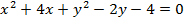 2) Докажите, что прямые, заданные уравнениями  и , параллельны.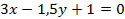 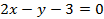 3) Составить уравнение прямой, проходящей через точки , .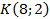 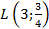 4) Составьте уравнение прямой, которая проходит через центры двух заданных окружностей:
 и 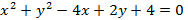 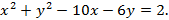 5) Запишите уравнение окружности, центр которой лежит на прямой  и которая проходит через точки 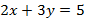 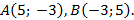 В конце урока рефлексия. Завершите предложение. «Сегодня я ...»Домашнее задание.1) Доказать, что уравнение  является уравнением окружности. Найти ее центр и радиус.2) Докажите, что прямые, заданные уравнениями  и , параллельны.3) Составить уравнение прямой, проходящей через точки , .4) Составьте уравнение прямой, которая проходит через центры двух заданных окружностей:
 и 5) Запишите уравнение окружности, центр которой лежит на прямой  и которая проходит через точки В конце урока рефлексия. Завершите предложение. «Сегодня я ...»Домашнее задание.1) Доказать, что уравнение  является уравнением окружности. Найти ее центр и радиус.2) Докажите, что прямые, заданные уравнениями  и , параллельны.3) Составить уравнение прямой, проходящей через точки , .4) Составьте уравнение прямой, которая проходит через центры двух заданных окружностей:
 и 5) Запишите уравнение окружности, центр которой лежит на прямой  и которая проходит через точки В конце урока рефлексия. Завершите предложение. «Сегодня я ...»Домашнее задание.1) Доказать, что уравнение  является уравнением окружности. Найти ее центр и радиус.2) Докажите, что прямые, заданные уравнениями  и , параллельны.3) Составить уравнение прямой, проходящей через точки , .4) Составьте уравнение прямой, которая проходит через центры двух заданных окружностей:
 и 5) Запишите уравнение окружности, центр которой лежит на прямой  и которая проходит через точки В конце урока рефлексия. Завершите предложение. «Сегодня я ...»Учебная литература:А. Н. Шыныбеков Геометрия 9 класс; Интернет-ресурс:Интернет урок Дифференциация – каким образом Вы планируете оказать больше поддержки? Какие задачи Вы планируете поставить перед более способными учащимися?Дифференциация – каким образом Вы планируете оказать больше поддержки? Какие задачи Вы планируете поставить перед более способными учащимися?Дифференциация – каким образом Вы планируете оказать больше поддержки? Какие задачи Вы планируете поставить перед более способными учащимися?Оценивание – как Вы планируете проверить уровень усвоения материала учащимися?Оценивание – как Вы планируете проверить уровень усвоения материала учащимися?Здоровье и соблюдение техники безопасностиРефлексия по урокуБыли ли цели урока/цели обучения реалистичными? Все ли учащиеся достигли ЦО?Если нет, то почему?Правильно ли проведена дифференциация на уроке? Выдержаны ли были временные этапы урока? Какие отступления были от плана урока и почему?Рефлексия по урокуБыли ли цели урока/цели обучения реалистичными? Все ли учащиеся достигли ЦО?Если нет, то почему?Правильно ли проведена дифференциация на уроке? Выдержаны ли были временные этапы урока? Какие отступления были от плана урока и почему?Рефлексия по урокуБыли ли цели урока/цели обучения реалистичными? Все ли учащиеся достигли ЦО?Если нет, то почему?Правильно ли проведена дифференциация на уроке? Выдержаны ли были временные этапы урока? Какие отступления были от плана урока и почему?Используйте данный раздел для размышлений об уроке. Ответьте на самые важные вопросы о Вашем уроке из левой колонки.  Используйте данный раздел для размышлений об уроке. Ответьте на самые важные вопросы о Вашем уроке из левой колонки.  Используйте данный раздел для размышлений об уроке. Ответьте на самые важные вопросы о Вашем уроке из левой колонки.  Рефлексия по урокуБыли ли цели урока/цели обучения реалистичными? Все ли учащиеся достигли ЦО?Если нет, то почему?Правильно ли проведена дифференциация на уроке? Выдержаны ли были временные этапы урока? Какие отступления были от плана урока и почему?Рефлексия по урокуБыли ли цели урока/цели обучения реалистичными? Все ли учащиеся достигли ЦО?Если нет, то почему?Правильно ли проведена дифференциация на уроке? Выдержаны ли были временные этапы урока? Какие отступления были от плана урока и почему?Рефлексия по урокуБыли ли цели урока/цели обучения реалистичными? Все ли учащиеся достигли ЦО?Если нет, то почему?Правильно ли проведена дифференциация на уроке? Выдержаны ли были временные этапы урока? Какие отступления были от плана урока и почему?Общая оценкаКакие два аспекта урока прошли хорошо (подумайте как о преподавании, так и об обучении)?1: 2: Что могло бы способствовать улучшению урока (подумайте как о преподавании, так и об обучении)?1: 2: Что я выявил(а) за время урока о классе или достижениях/трудностях отдельных учеников, на что необходимо обратить внимание на последующих уроках?Общая оценкаКакие два аспекта урока прошли хорошо (подумайте как о преподавании, так и об обучении)?1: 2: Что могло бы способствовать улучшению урока (подумайте как о преподавании, так и об обучении)?1: 2: Что я выявил(а) за время урока о классе или достижениях/трудностях отдельных учеников, на что необходимо обратить внимание на последующих уроках?Общая оценкаКакие два аспекта урока прошли хорошо (подумайте как о преподавании, так и об обучении)?1: 2: Что могло бы способствовать улучшению урока (подумайте как о преподавании, так и об обучении)?1: 2: Что я выявил(а) за время урока о классе или достижениях/трудностях отдельных учеников, на что необходимо обратить внимание на последующих уроках?Общая оценкаКакие два аспекта урока прошли хорошо (подумайте как о преподавании, так и об обучении)?1: 2: Что могло бы способствовать улучшению урока (подумайте как о преподавании, так и об обучении)?1: 2: Что я выявил(а) за время урока о классе или достижениях/трудностях отдельных учеников, на что необходимо обратить внимание на последующих уроках?Общая оценкаКакие два аспекта урока прошли хорошо (подумайте как о преподавании, так и об обучении)?1: 2: Что могло бы способствовать улучшению урока (подумайте как о преподавании, так и об обучении)?1: 2: Что я выявил(а) за время урока о классе или достижениях/трудностях отдельных учеников, на что необходимо обратить внимание на последующих уроках?Общая оценкаКакие два аспекта урока прошли хорошо (подумайте как о преподавании, так и об обучении)?1: 2: Что могло бы способствовать улучшению урока (подумайте как о преподавании, так и об обучении)?1: 2: Что я выявил(а) за время урока о классе или достижениях/трудностях отдельных учеников, на что необходимо обратить внимание на последующих уроках?